Aubrey FFA 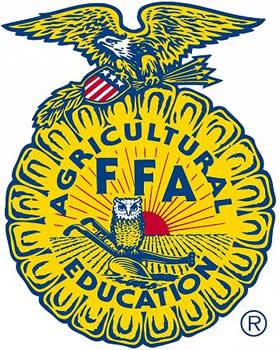 Awards Application 2023Due Tuesday, April 11, 2023Highlight ALL areas in which you are applying:Outstanding 8th Grader			Ambassador AwardOutstanding 9th Grader			Top Hand Award	 (all grades eligible) Outstanding 10th Grader			Outstanding Officer	Outstanding 11th Grader		Outstanding 12th GraderOutstanding Jr. Member (7th grade & younger)		   Please identify the area below you have focused on. Term: Production is the birth, raising, and feeding of an animal. Term: Showmanship is being a quality showman(the awards below are only for Sr. FFA members 8th - 12th-grade members)Swine Production			Cattle Production			Goat ProductionSwine Showmanship		Cattle Showmanship		GoatShowmanship Sheep Production			Small Animal Production		Public Speaking	Sheep Showmanship		Ag MechanicsPoultry Production			Tractor Driving	Diversified Livestock (multi-species)	Other Proficiency areas: __________________________Please type the remaining portion of this application in great detail. In black font. You are welcome to add pages and spaces to the following questions: Name:_________________________________________ 2022-23 Grade:____  How many years have you been a member?_______List all the AG Classes have you taken if applicable. Describe your current SAE Project (show project). What motivated you to begin? If this is not your first year, what have you learned that you do differently this year than in the previous year or when you started?What were 2 or 3 goals you had when you started your SAE Project?Describe your progress towards your goals.What FFA activities did you participate in this year? List all. (place an X in the Chapter, District, Area or State box, in Achievements put your placings)Why do you think you should receive this/these award(s)? Be detailed in your descriptions. You may add pages.   YearActivityChapterDistrictAreaStateAchievements